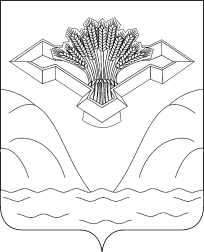 АДМИНИСТРАЦИЯ СЕЛЬСКОГО ПОСЕЛЕНИЯ  ПИСКАЛЫМУНИЦИПАЛЬНОГО РАЙОНА СТАВРОПОЛЬСКИЙ САМАРСКОЙ ОБЛАСТИ ПОСТАНОВЛЕНИЕ      от  02 сентября 2020 г.                                                                               № 45О внесении изменений в постановление № 14 от 17.03.2018 г. «ОБ УТВЕРЖДЕНИИ ПОРЯДКА РАЗРАБОТКИ И УТВЕРЖДЕНИЯ АДМИНИСТРАТИВНЫХ РЕГЛАМЕНТОВ ПРЕДОСТАВЛЕНИЯ МУНИЦИПАЛЬНЫХ УСЛУГ АДМИНИСТРАЦИЕЙ СЕЛЬСКОГО ПОСЕЛЕНИЯ ПИСКАЛЫ МУНИЦИПАЛЬНОГО РАЙОНА СТАВРОПОЛЬСКИЙ САМАРСКОЙ ОБЛАСТИ»     В соответствии со статьей 13 Федерального закона от 27.07.2010 N 210-ФЗ "Об организации предоставления государственных и муниципальных услуг",  в соответствии с Уставом сельского поселения Пискалы муниципального района Ставропольский Самарской области,ПОСТАНОВЛЯЮ:Абзац 2 п.1.3 Порядка  дополнить текстом следующего содержания «а также в пределах предусмотренных указанным Федеральным законом прав органов местного самоуправления на решение вопросов, не отнесенных к вопросам местного значения, прав органов местного самоуправления на участие в осуществлении иных государственных полномочий (не переданных им в соответствии со ст.19 указанного Федерального закона), если это участие предусмотрено федеральными законами, прав органов местного самоуправления на решение иных вопросов, не отнесенных к компетенции органов местного самоуправления других муниципальных образований, органов государственной власти и не исключенных из их компетенции федеральными законами и законами субъектов Российской Федерации, в случае принятии муниципальных правовых актов о реализации таких прав»Пункт 2.3. Порядка дополнить текстом следующего содержания «исчерпывающий  перечень оснований для приостановления предоставления муниципальной услуги либо отказа в предоставлении муниципальной услуги: обращение за получением муниципальной услуги ненадлежащего лица; копии документов не удостоверены в установленном законодательством порядке; тексты документов написаны не разборчиво; имена физических лиц, адреса их места жительства написаны не полностью; в документах имеются подчистки, прописки, зачеркнутые слова  и иные не оговоренные исправления, дающие возможность неоднозначного толкования представленных документов; документы содержат серьезные повреждения, наличие которых не позволяет однозначно истолковать их содержание; истек срок действия документа»Контроль за выполнением настоящего постановления оставляю за собой.Опубликовать настоящее решение в газете «Вестник сельского поселения Пискалы».Настоящее Решение вступает в силу с момента его официального опубликования.Глава сельского поселения Пискалы                                         С.А.Жилкина